Среда обитания, внешнее строение,  скелет и мускулатура земноводных1)Тип Хордовые           Подтип Позвоночные или Черепные                       Класс Амфибии или Земноводные (2 600 видов)                                 Отряд Бесхвостые (лягушки, жабы, жерлянки) (1 800 видов)                                 Отряд Хвостатые (саламандры, тритоны)                                 Отряд Безногие (червяги)2) Ароморфозы, приведшие к возникновению класса:пятипалые конечности;легкие;3-х камерное сердца и второй круг кровообращения;дифференцировка мышц на крупные мышечные пучки, обеспечившая более совершенные движения;развитие среднего уха с барабанной перепонкойглаза защищены векамиВыпуклая роговица и двояковыпуклый хрусталик3)Характеристика класса Земноводные 3) Особенности, связанные с образом жизни:Вывод: Земноводные во внешнем строении имеют черты приспособленности к возможности обитать как в водной, так и в наземно-воздушной средах.5)Скелет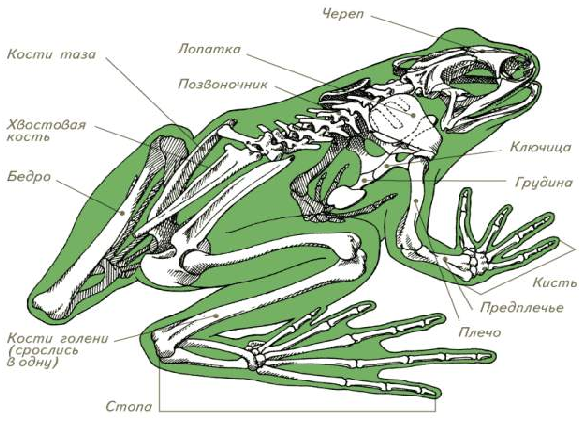 Домашнее задание: параграф 37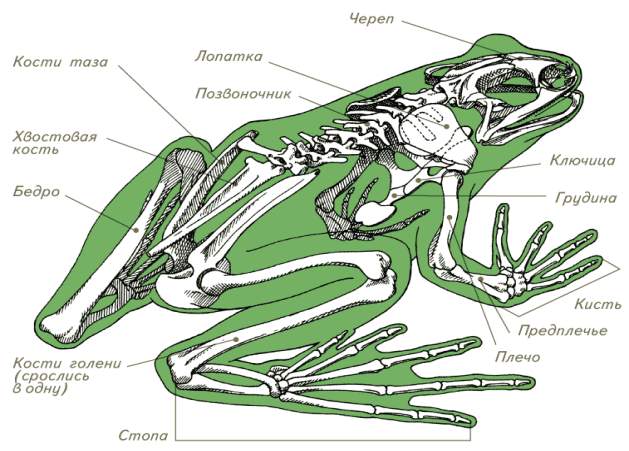 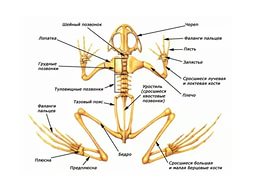 Среда обитанияВодная (размножение, развитие, зимовка) и наземнаяОтделы телаГолова, туловище, передние и задние конечности, хвост (у хвостатых)Конечности                                                          Пятипалые, подвижно соединены суставами  (по принципу рычагов), у бесхвостых-  задние конечности длиннее и сильнее передних, имеют плавательные перепонкиПокровы тела Тонкая голая кожа (состоит из 2-х слоев: эпидермиса и дермы), содержит железы, выделяющие слизь (испарение слизи понижает температуру тела на 5-8 оС; слизь защищает от высыхания и развития бактерий). У бесхвостых между кожей и мускулатурой имеются полости, в которых может запасаться водаСкелетСлабый, имеет много хряща; размеры тела небольшиеМускулатураДифференцирована на отдельные пучки мышцПриспособления к обитанию в водной средеПриспособления к обитанию в наземно-воздушной среде1.Плавательная перепонка между пальцами (на задней конечности)1.Наличие конечностей наземного типа2.Обтекаемая форма тела, уплощенная в спинно-брюшном направлении2.Уплощенная форма тела3.Тело покрыто голой кожей со слизью, уменьшающей трение о воду3.Тело покрыто слизью, предотвращающей высыхание тела (организма)4.Глаза и ноздри, способные закрываться, находятся на возвышенностях головы (позволяют дышать и видеть находясь в воде)4.Глаза имеют веки и слезные железы5.Барабанные перепонки6. Пространства между кожей и мускулатурой для запаса водыОтделы скелетаНазвания костейЧерепМозговой и висцеральный отделы. Количество костей меньше, чем у рыбы. Соединен подвижно с позвоночником (хотя и незначительно)2. Позвоночник4 отдела. Позвонки (1-шейный, 7-туловищный без рёбер, 1-кресцовый,   1 хвостовая кость(уростиль))Грудная клетка отсутствует3. Плечевой пояс 2 лопатки, 2 ключицы, 1 грудина, 2 вороньи кости (коракоиды)4. Скелет передних конечностейПлечо (плечевая кость),предплечье (локтевая и лучевая кости), кисть (запястье, пясть, фаланги пальцев)5. Тазовый пояс2  тазовые кости(сросшиеся)6. Скелет задних конечностейБедро(бедренная кость), голень( сросшиеся большая и малая берцовые), стопа (предплюсна, плюсна и фаланги пальцев)